1.7	to study the spectrum needs for telemetry, tracking and command in the space operation service for non-GSO satellites with short duration missions, to assess the suitability of existing allocations to the space operation service and, if necessary, to consider new allocations, in accordance with Resolution 659 (WRC-15);IntroductionResolution 659 (WRC-15) invites ITU-Rto study the spectrum requirements for telemetry, tracking and command in the space operation service for the growing number of non-GSO satellites with short duration missions, taking into account No 1.23;to assess the suitability of existing allocations to the space operation service in the frequency range below 1 GHz, taking into account recognizing a) and current use;if studies of the current allocations to the space operations service indicate that requirements cannot be met under invites ITU-R 1 and 2, to conduct sharing and compatibility studies, and study mitigation techniques to protect the incumbent services, both in-band as well as in adjacent bands, in order to consider possible new allocations or an upgrade of the existing allocations to the space operation service within the frequency ranges 150.05-174 MHz and 400.15-420 MHz.During the study period, ITU-R has developed a number of Reports.One which contains technical characteristics for telemetry, tracking and command in the space operation service below 1 GHz for non-GSO satellites with short duration missions and another one which concludes that the spectrum requirements for short duration NGSO systems range from 0.625  MHz to 2.5 MHz in the space-to-Earth direction and from 0.682 MHz to 0.938 MHz in the Earth-to-space direction, depending on the operational scenario.CEPT supports relevant bands for telemetry, tracking and command in the space operation service below 1 GHz for non-GSO satellites with short duration missions.In order to respond to this need, This proposal consist in using the existing SOS allocation in the frequency band 137-138 MHz for downlink (space-to-earth) and the 148-149.9 MHz band for uplink and to provide appropriate associated regulatory provisions in the Radio Regulations for telecommand links of NGSO SD satellites.In the frequency band 148-149.9 MHz, in order to comply with the requirement of NGSO SD missions for an allocation which is not subject to coordination under section II of Article 9 of the Radio Regulations, it is proposed to remove the reference to RR No. 9.21 and to add a new SOS allocation in the table.  Footnote RR No. 5.218 is modified accordinglyIn the frequency band 137-138 MHz, this proposal would apply to stations of the SOS (space-to-Earth) the same coordination threshold with terrestrial services as those for space stations of the MSS (space-to-Earth) (See sections 1.1.1 and 1.1.2 of Annex 1 of Appendix 5 of the RR).For all other bands considered in ITU-R under this agenda item, CEPT supports the conclusions of the studies showing non-compatibility of NGSO SD SOS systems with incumbent services and is hence proposing a “No Change”.ProposalARTICLE 5Frequency allocationsSection IV – Table of Frequency Allocations
(See No. 2.1)MOD	EUR/XXXA7/175.2-137.175 MHzMOD EUR/XXXA7/2137.175-138 MHzADD	EUR/XXXA7/35.XXX	The frequency bands 137-138 MHz and 148-149.9 MHz are identified for use by administrations wishing to implement telemetry, tracking and command links for non-GSO satellites with short duration missions. Resolution [A17-CEPT] (WRC-19) applies. This identification does not preclude the use of this frequency band by any application of the services to which it is allocated and does not establish priority in the Radio Regulations. The use of the band 137-138 MHz is subject to application of provision No. 9.14. Provisions Nos 9.12, 9.12A and 9.13 do not apply.   (WRC-19)Reasons : -	to use the existing allocation to the SOS in this band efficiently;
-	to simplify the coordination with terrestrial services, 9.14 is introduced with the pfd threshold described in the Resolution; 
-	9.12, 9.12A and 9.13 do not apply because there is no technical reason requiring coordination. 
[Note: further study regarding the appropriate application of the relevant regulatory provisions is needed]MOD	EUR/XXXA7/4148-161.9375 MHzReasons:	MOD 	EUR/XXXA7/55.218	. The bandwidth of any individual transmission shall not exceed  25 kHz.Reasons:	The SOS allocation is introduced in the frequency table[Note: further study regarding the impact of the removal of No. 9.21, in particular regarding the protection of the aeronautical-mobile (off-route) service is needed.]NOC	EUR/XXXA7/6148-161.9375 MHzReasons:	Studies have shown compatibility problems between non-GSO satellite with short duration missions operating under the space operation service and the incumbent services.NOC	EUR/XXXA7/7161.9375-223 MHzReasons:	Studies have shown compatibility problems between non-GSO satellite with short duration missions operating under the space operation service and the incumbent services.NOC	EUR/XXXA7/8335.4-410 MHzReasons:	
Studies have shown that there is no compatibility:
-	between short duration non-GSO systems operating in the Earth-to-space direction as well as the space-to-Earth direction and GSO Data Collection Systems the Meteorological-satellite service in the band 401-403 MHz,
-	between MetAid receivers and emissions from the Space Operation Service (Earth-to-space) in the frequency band 403-406 MHz.
Resolution 659 (WRC-15) recognizes the special requirements for the protection of GMDSS and COSPAS-SARSAT (Resolution 205 (WRC-15)). Therefore, any consideration of bands for use under this agenda item must exclude the 406-406.1 MHz COSPAS-SARSAT band as well as its adjacent 405.9-406 MHz and 406.1-406.2 MHz bands. Studies have shown that there is no compatibility between short duration NGSO systems operating in the Earth-to-space direction as well as the space-to-Earth direction and the radio astronomy service in the band 406.1-410 MHz.ADD	EUR/XXXA7/9Draft New Resolution [A17-CEPT] (WRC-19)Frequency bands identified for telemetry, tracking and command of non-GSO satellites with short duration missionsThe World Radiocommunication Conference (Sharm El Sheikh, 2019)consideringa)	that the term “short duration mission” used in this Resolution refers to a mission having a limited period of validity of not more than three years;b)	that telemetry, tracking and command links for non-GSO satellites with short duration missions falls under the space operation service;c)	that these satellites are constrained in terms of low on-board power and low antenna gain;d)	that No. 5.XXX identifies the bands 137-138 MHz (space-to-Earth) and 148-149.9 MHz (Earth-to-space) for such applications;e)	that ITU-R studies have indicated that other frequency bands than those mentioned in considering d) allocated to the space operation service below 1 GHz are not suitable for such applications,resolvesa)	that administrations wishing to implement telemetry, tracking and command of non-GSO satellites with short duration missions use the bands 137-138 MHz and 148-149.9 MHz;b)	that in the band 137-138 MHZ (space-to-Earth) No’s 9.12, 9.12A, 9.13 and 9.14 does not apply to satellite networks or systems not exceeding a pfd value of -140 dB(W/(m². 4 kHz);further resolves	that the use of the bands in considering d) for non-GSO satellites in the space operation service with short duration missions does not establish priority in the Radio Regulations and does not preclude the use of the band for any application of the services to which they are allocated;	instructs the BR 	in applying resolves b) at the notification stage, to check conformity with the pfd value contained herein during its examination under No. 11.31: if the value is met, the finding shall be favorable; if the value is exceeded, the Bureau shall check whether a coordination request has previously been sent for this satellite or otherwise issue an unfavorable finding under No. 11.32.Reasons :–	to recognize the specificity of non-GSO SD with an appropriate identification in the Radio Regulations;–	the definition of a pfd limit for coordination in 137-138 MHz will ensure more protection to terrestrial services than the current situation pertaining to the existing SOS allocation;–	Simplify the coordination procedure. [Note: further study regarding the appropriate application of the relevant regulatory provisions is needed]MOD	EUR/XXXA7/10TABLE 5-1 (continued)     (Rev.WRC-15)SUP	EUR/XXXA7/11RESOLUTION 659 (WRC-15)Studies to accommodate requirements in the space operation service for 
non-geostationary satellites with short duration missionsReasons: Resolution is not needed anymore. _______________World Radiocommunication Conference (WRC-19)
Sharm el-Sheikh, Egypt, 28 October – 22 November 2019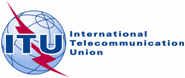 CPG(18)073 ANNEX V-07APLENARY MEETINGAddendum 7A toDocument xxx-EDate 2018Original: EnglishEuropean Common ProposalsEuropean Common ProposalsProposals for the work of the conferenceProposals for the work of the conferenceAgenda item 1.7 (Option A)Agenda item 1.7 (Option A)Allocation to servicesAllocation to servicesAllocation to servicesRegion 1Region 2Region 3………137-137.025	SPACE OPERATION (space-to-Earth)  				METEOROLOGICAL-SATELLITE (space-to-Earth)				MOBILE-SATELLITE (space-to-Earth)  5.208A  5.208B  5.209				SPACE RESEARCH (space-to-Earth)				Fixed				Mobile except aeronautical mobile (R)				5.204  5.205  5.206  5.207  5.2085137-137.025	SPACE OPERATION (space-to-Earth)  				METEOROLOGICAL-SATELLITE (space-to-Earth)				MOBILE-SATELLITE (space-to-Earth)  5.208A  5.208B  5.209				SPACE RESEARCH (space-to-Earth)				Fixed				Mobile except aeronautical mobile (R)				5.204  5.205  5.206  5.207  5.2085137-137.025	SPACE OPERATION (space-to-Earth)  				METEOROLOGICAL-SATELLITE (space-to-Earth)				MOBILE-SATELLITE (space-to-Earth)  5.208A  5.208B  5.209				SPACE RESEARCH (space-to-Earth)				Fixed				Mobile except aeronautical mobile (R)				5.204  5.205  5.206  5.207  5.2085137.025-137.175	SPACE OPERATION (space-to-Earth)  				METEOROLOGICAL-SATELLITE (space-to-Earth)				SPACE RESEARCH (space-to-Earth)				Fixed				Mobile except aeronautical mobile (R)				Mobile-satellite (space-to-Earth)  5.208A  5.208B  5.209				5.204  5.205  5.206  5.207  5.208137.025-137.175	SPACE OPERATION (space-to-Earth)  				METEOROLOGICAL-SATELLITE (space-to-Earth)				SPACE RESEARCH (space-to-Earth)				Fixed				Mobile except aeronautical mobile (R)				Mobile-satellite (space-to-Earth)  5.208A  5.208B  5.209				5.204  5.205  5.206  5.207  5.208137.025-137.175	SPACE OPERATION (space-to-Earth)  				METEOROLOGICAL-SATELLITE (space-to-Earth)				SPACE RESEARCH (space-to-Earth)				Fixed				Mobile except aeronautical mobile (R)				Mobile-satellite (space-to-Earth)  5.208A  5.208B  5.209				5.204  5.205  5.206  5.207  5.208Allocation to servicesAllocation to servicesAllocation to servicesRegion 1Region 2Region 3137.175-137.825	SPACE OPERATION (space-to-Earth)  				METEOROLOGICAL-SATELLITE (space-to-Earth)				MOBILE-SATELLITE (space-to-Earth)  5.208A  5.208B  5.209				SPACE RESEARCH (space-to-Earth)				Fixed				Mobile except aeronautical mobile (R)				5.204  5.205  5.206  5.207  5.208137.175-137.825	SPACE OPERATION (space-to-Earth)  				METEOROLOGICAL-SATELLITE (space-to-Earth)				MOBILE-SATELLITE (space-to-Earth)  5.208A  5.208B  5.209				SPACE RESEARCH (space-to-Earth)				Fixed				Mobile except aeronautical mobile (R)				5.204  5.205  5.206  5.207  5.208137.175-137.825	SPACE OPERATION (space-to-Earth)  				METEOROLOGICAL-SATELLITE (space-to-Earth)				MOBILE-SATELLITE (space-to-Earth)  5.208A  5.208B  5.209				SPACE RESEARCH (space-to-Earth)				Fixed				Mobile except aeronautical mobile (R)				5.204  5.205  5.206  5.207  5.208137.825-138	SPACE OPERATION (space-to-Earth)  				METEOROLOGICAL-SATELLITE (space-to-Earth)				SPACE RESEARCH (space-to-Earth)				Fixed				Mobile except aeronautical mobile (R)				Mobile-satellite (space-to-Earth)  5.208A  5.208B  5.209				5.204  5.205  5.206  5.207  5.208137.825-138	SPACE OPERATION (space-to-Earth)  				METEOROLOGICAL-SATELLITE (space-to-Earth)				SPACE RESEARCH (space-to-Earth)				Fixed				Mobile except aeronautical mobile (R)				Mobile-satellite (space-to-Earth)  5.208A  5.208B  5.209				5.204  5.205  5.206  5.207  5.208137.825-138	SPACE OPERATION (space-to-Earth)  				METEOROLOGICAL-SATELLITE (space-to-Earth)				SPACE RESEARCH (space-to-Earth)				Fixed				Mobile except aeronautical mobile (R)				Mobile-satellite (space-to-Earth)  5.208A  5.208B  5.209				5.204  5.205  5.206  5.207  5.208Allocation to servicesAllocation to servicesAllocation to servicesRegion 1Region 2Region 3148-149.9FIXEDMOBILE except aeronautical
mobile (R)MOBILE-SATELLITE
(Earth-to-space)  5.209148-149.9		FIXED		MOBILE		MOBILE-SATELLITE (Earth-to-space)  5.209148-149.9		FIXED		MOBILE		MOBILE-SATELLITE (Earth-to-space)  5.2095.218 5.219  5.221  	 5.218  5.219  5.221 	 5.218  5.219  5.221 Allocation to servicesAllocation to servicesAllocation to servicesAllocation to servicesRegion 1Region 2Region 3Region 3…………149.9-150.05	MOBILE-SATELLITE (Earth-to-space)  5.209  5.220149.9-150.05	MOBILE-SATELLITE (Earth-to-space)  5.209  5.220149.9-150.05	MOBILE-SATELLITE (Earth-to-space)  5.209  5.220149.9-150.05	MOBILE-SATELLITE (Earth-to-space)  5.209  5.220150.05-153FIXEDMOBILE except aeronautical
mobileRADIO ASTRONOMY5.149150.05-154		FIXED		MOBILE150.05-154		FIXED		MOBILE150.05-154		FIXED		MOBILE153-154FIXEDMOBILE except aeronautical
mobile (R)Meteorological aids		5.225		5.225		5.225154-156.4875FIXEDMOBILE except aeronautical
mobile (R)5.225A  5.226  154-156.4875FIXEDMOBILE
5.226154-156.4875FIXEDMOBILE
5.226154-156.4875FIXEDMOBILE
5.225A  5.226  156.4875-156.5625	MARITIME MOBILE (distress and calling via DSC)		5.111  5.226  5.227156.4875-156.5625	MARITIME MOBILE (distress and calling via DSC)		5.111  5.226  5.227156.4875-156.5625	MARITIME MOBILE (distress and calling via DSC)		5.111  5.226  5.227156.4875-156.5625	MARITIME MOBILE (distress and calling via DSC)		5.111  5.226  5.227156.5625-156.7625FIXEDMOBILE except aeronautical
mobile (R)156.5625-156.7625 		FIXED		MOBILE156.5625-156.7625 		FIXED		MOBILE156.5625-156.7625 		FIXED		MOBILE5.226		5.226		5.226		5.226156.7625-156.7875MARITIME MOBILEMobile-satellite (Earth-to-space)156.7625-156.7875MARITIME MOBILEMOBILE-SATELLITE (Earth-to-space)156.7625-156.7875MARITIME MOBILEMobile-satellite (Earth-to-space)156.7625-156.7875MARITIME MOBILEMobile-satellite (Earth-to-space)5.111  5.226  5.2285.111  5.226  5.2285.111  5.226  5.2285.111  5.226  5.228156.7875-156.8125	MARITIME MOBILE (distress and calling)		5.111  5.226156.7875-156.8125	MARITIME MOBILE (distress and calling)		5.111  5.226156.7875-156.8125	MARITIME MOBILE (distress and calling)		5.111  5.226156.7875-156.8125	MARITIME MOBILE (distress and calling)		5.111  5.226156.8125-156.8375MARITIME MOBILEMobile-satellite (Earth-to-space)156.8125-156.8375MARITIME MOBILEMOBILE-SATELLITE (Earth-to-space)156.8125-156.8375MARITIME MOBILEMobile-satellite (Earth-to-space)156.8125-156.8375MARITIME MOBILEMobile-satellite (Earth-to-space)5.111  5.226  5.2285.111  5.226  5.2285.111  5.226  5.2285.111  5.226  5.228156.8375-161.9375FIXEDMOBILE except aeronautical
mobile156.8375-161.9375		FIXED		MOBILE156.8375-161.9375		FIXED		MOBILE156.8375-161.9375		FIXED		MOBILE5.226		5.226		5.226		5.226Allocation to servicesAllocation to servicesAllocation to servicesAllocation to servicesRegion 1Region 2Region 3Region 3161.9375-161.9625FIXEDMOBILE except aeronautical
mobileMaritime mobile-satellite (Earth-to-space)  5.228AA161.9375-161.9625		FIXED		MOBILE		Maritime mobile-satellite (Earth-to-space)  5.228AA161.9375-161.9625		FIXED		MOBILE		Maritime mobile-satellite (Earth-to-space)  5.228AA161.9375-161.9625		FIXED		MOBILE		Maritime mobile-satellite (Earth-to-space)  5.228AA5.226		5.226		5.226		5.226161.9625-161.9875FIXEDMOBILE except aeronautical
mobileMobile-satellite (Earth-to-space)  5.228F161.9625-161.9875AERONAUTICAL MOBILE (OR)MARITIME MOBILEMOBILE-SATELITE (Earth-to-space)161.9625-161.9875MARITIME MOBILEAeronautical mobile (OR)  5.228EMobile-satellite (Earth-to-space)  5.228F161.9625-161.9875MARITIME MOBILEAeronautical mobile (OR)  5.228EMobile-satellite (Earth-to-space)  5.228F5.226  5.228A  5.228B5.228C  5.228D5.2265.226161.9875-162.0125FIXEDMOBILE except aeronautical
mobileMaritime mobile-satellite (Earth-to-space)  5.228AA161.9875-162.0125		FIXED		MOBILE		Maritime mobile-satellite (Earth-to-space)  5.228AA 161.9875-162.0125		FIXED		MOBILE		Maritime mobile-satellite (Earth-to-space)  5.228AA 161.9875-162.0125		FIXED		MOBILE		Maritime mobile-satellite (Earth-to-space)  5.228AA 5.226  5.229		5.226		5.226		5.226162.0125-162.0375FIXEDMOBILE except aeronautical
mobileMobile-satellite (Earth-to-space) 5.228F162.0125-162.0375AERONAUTICAL MOBILE (OR)MARITIME MOBILEMOBILE-SATELITE (Earth-to-space)162.0125-162.0375MARITIME MOBILEAeronautical mobile (OR)  5.228EMobile-satellite (Earth-to-space) 5.228F162.0125-162.0375MARITIME MOBILEAeronautical mobile (OR)  5.228EMobile-satellite (Earth-to-space) 5.228F5.226  5.228A  5.228B  5.2295.228C  5.228D5.2265.226162.0375-174FIXEDMOBILE except aeronautical
mobile162.0375-174		FIXED		MOBILE162.0375-174		FIXED		MOBILE162.0375-174		FIXED		MOBILE5.226  5.229		5.226  5.230  5.231		5.226  5.230  5.231		5.226  5.230  5.231174-223BROADCASTING174-216BROADCASTINGFixedMobile174-216BROADCASTINGFixedMobile174-223FIXEDMOBILEBROADCASTING216-220FIXEDMARITIME MOBILERadiolocation  5.2415.242216-220FIXEDMARITIME MOBILERadiolocation  5.2415.2425.235  5.237  5.2435.233  5.238  5.240  5.245Allocation to servicesAllocation to servicesAllocation to servicesRegion 1Region 2Region 3335.4-387	FIXED				MOBILE				5.254335.4-387	FIXED				MOBILE				5.254335.4-387	FIXED				MOBILE				5.254387-390	FIXED				MOBILE				Mobile-satellite (space-to-Earth)  5.208A  5.208B  5.254  5.255387-390	FIXED				MOBILE				Mobile-satellite (space-to-Earth)  5.208A  5.208B  5.254  5.255387-390	FIXED				MOBILE				Mobile-satellite (space-to-Earth)  5.208A  5.208B  5.254  5.255390-399.9	FIXED				MOBILE				5.254390-399.9	FIXED				MOBILE				5.254390-399.9	FIXED				MOBILE				5.254399.9-400.05	MOBILE-SATELLITE (Earth-to-space)  5.209  5.220399.9-400.05	MOBILE-SATELLITE (Earth-to-space)  5.209  5.220399.9-400.05	MOBILE-SATELLITE (Earth-to-space)  5.209  5.220400.05-400.15	STANDARD FREQUENCY AND TIME SIGNAL-
SATELLITE (400.1 MHz)				5.261  5.262400.05-400.15	STANDARD FREQUENCY AND TIME SIGNAL-
SATELLITE (400.1 MHz)				5.261  5.262400.05-400.15	STANDARD FREQUENCY AND TIME SIGNAL-
SATELLITE (400.1 MHz)				5.261  5.262400.15-401	METEOROLOGICAL AIDS				METEOROLOGICAL-SATELLITE (space-to-Earth)				MOBILE-SATELLITE (space-to-Earth)  5.208A  5.208B  5.209				SPACE RESEARCH (space-to-Earth)  5.263				Space operation  (space-to-Earth)				5.262  5.264400.15-401	METEOROLOGICAL AIDS				METEOROLOGICAL-SATELLITE (space-to-Earth)				MOBILE-SATELLITE (space-to-Earth)  5.208A  5.208B  5.209				SPACE RESEARCH (space-to-Earth)  5.263				Space operation  (space-to-Earth)				5.262  5.264400.15-401	METEOROLOGICAL AIDS				METEOROLOGICAL-SATELLITE (space-to-Earth)				MOBILE-SATELLITE (space-to-Earth)  5.208A  5.208B  5.209				SPACE RESEARCH (space-to-Earth)  5.263				Space operation  (space-to-Earth)				5.262  5.264401-402		METEOROLOGICAL AIDS 				SPACE OPERATION (space-to-Earth)				EARTH EXPLORATION-SATELLITE (Earth-to-space)				METEOROLOGICAL-SATELLITE (Earth-to-space)				Fixed				Mobile except aeronautical mobile401-402		METEOROLOGICAL AIDS 				SPACE OPERATION (space-to-Earth)				EARTH EXPLORATION-SATELLITE (Earth-to-space)				METEOROLOGICAL-SATELLITE (Earth-to-space)				Fixed				Mobile except aeronautical mobile401-402		METEOROLOGICAL AIDS 				SPACE OPERATION (space-to-Earth)				EARTH EXPLORATION-SATELLITE (Earth-to-space)				METEOROLOGICAL-SATELLITE (Earth-to-space)				Fixed				Mobile except aeronautical mobile402-403		METEOROLOGICAL AIDS 				EARTH EXPLORATION-SATELLITE (Earth-to-space)				METEOROLOGICAL-SATELLITE (Earth-to-space)				Fixed				Mobile except aeronautical mobile402-403		METEOROLOGICAL AIDS 				EARTH EXPLORATION-SATELLITE (Earth-to-space)				METEOROLOGICAL-SATELLITE (Earth-to-space)				Fixed				Mobile except aeronautical mobile402-403		METEOROLOGICAL AIDS 				EARTH EXPLORATION-SATELLITE (Earth-to-space)				METEOROLOGICAL-SATELLITE (Earth-to-space)				Fixed				Mobile except aeronautical mobile403-406		METEOROLOGICAL AIDS				Fixed				Mobile except aeronautical mobile				5.265403-406		METEOROLOGICAL AIDS				Fixed				Mobile except aeronautical mobile				5.265403-406		METEOROLOGICAL AIDS				Fixed				Mobile except aeronautical mobile				5.265406-406.1	MOBILE-SATELLITE (Earth-to-space)				5.265  5.266  5.267 406-406.1	MOBILE-SATELLITE (Earth-to-space)				5.265  5.266  5.267 406-406.1	MOBILE-SATELLITE (Earth-to-space)				5.265  5.266  5.267 406.1-410	FIXED				MOBILE except aeronautical mobile				RADIO ASTRONOMY				5.149  5.265406.1-410	FIXED				MOBILE except aeronautical mobile				RADIO ASTRONOMY				5.149  5.265406.1-410	FIXED				MOBILE except aeronautical mobile				RADIO ASTRONOMY				5.149  5.265Reference
of
Article 9CaseFrequency bands 
(and Region) of the service 
for which coordination 
is soughtThreshold/conditionCalculation 
methodRemarksNo. 9.13
GSO/
non-GSOA station in a GSO satellite network in the frequency bands for which a footnote refers to No. 9.11A or No. 9.13, in respect of any other non-GSO satellite network, with the exception of coordination between earth stations operating in the opposite direction of transmissionFrequency bands for which a footnote refers to No. 9.11A or No. 9.131)	Bandwidths overlap2)	For the band 1 668-1 668.4 MHz with respect to MSS network coordination with SRS (passive) networks, in addition to bandwidth overlap, the e.i.r.p. spectral density of mobile earth stations in a GSO network of the mobile-satellite service operating in this band exceeds −2.5 dB(W/4 kHz) or the power spectral density delivered to the mobile earth station antenna exceeds
−10 dB(W/4 kHz)1)	Check by using the assigned frequencies and bandwidths2)	Check by using MSS network Appendix 4 dataNo. 9.14
Non-GSO/
terrestrial, GSO/
terrestrialA space station in a satellite network in the frequency bands for which a footnote refers to No. 9.11A or to No. 9.14, in respect of stations of terrestrial services where threshold(s) is (are) exceeded1)	Frequency bands for which a footnote refers to No. 9.11A; or

2)	11.7-12.2 GHz (Region 2 GSO FSS)






3) 	5 030-5 091 MHz1)	See § 1 of Annex 1 to this Appendix; In the bands specified in No. 5.414A, the detailed conditions for the application of No. 9.14 are provided in No. 5.414A for MSS networks or2)	In the band 11.7-12.2 GHz (Region 2 GSO FSS):
−124 dB(W/(m2 · MHz)) for 0°    5
−124 + 0.5 ( – 5) dB(W/(m2 · MHz))
for 5° <   25
−114 dB(W/(m2 · MHz)) for  > 25
where  is the angle of arrival of the incident wave above the horizontal plane (degrees)3)	Bandwidth overlap1)	See § 1 of Annex 1 to this Appendix